November 4, 2022Via Certified MailBRIAN CROSS, PRESIDENTXENCOM GREEN ENERGY LLC1609 PRECISION DR SUITE 3000PLANO TX 75074					RE:	Fixed Term Bond 						Xencom Green Energy LLC               A-2010-2192916Dear Mr. Cross:	Please find under cover of this letter the financial instrument filed with the Commission on behalf of Xencom Green Energy LLC because it is not acceptable.  The Commission requires a supplier to file an original bond, letter of credit, continuation certificate, amendment, or other financial instrument as part of a supplier’s licensing requirements under Section 2809(c) of the Pennsylvania Public Utility Code.  The enclosed financial instrument does not have a "wet ink" original signature for the Principal company Please file the originally signed and sealed security instrument with my office within 20 days of the date of this letter, preferably by overnight delivery.Sincerely,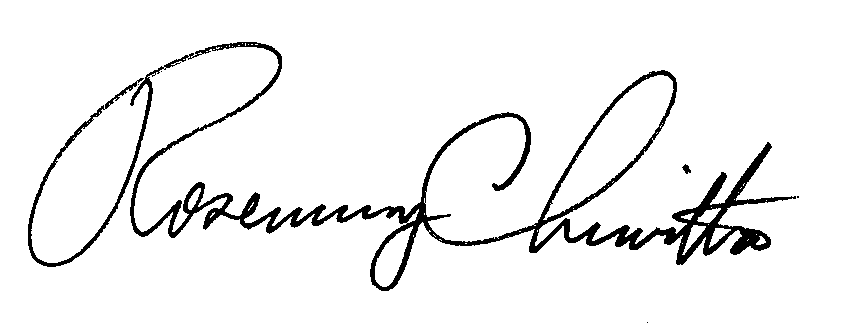 Rosemary ChiavettaSecretary of the CommissionRC:jbs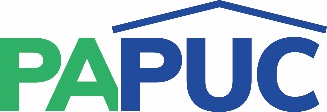                      COMMONWEALTH OF PENNSYLVANIAPENNSYLVANIA PUBLIC UTILITY COMMISSIONCOMMONWEALTH KEYSTONE BUILDING400 NORTH STREETHARRISBURG, PENNSYLVANIA 17120IN REPLY PLEASE REFER TO OUR FILE